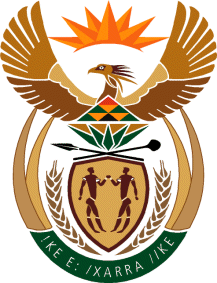 MINISTRY OF DEFENCE & MILITARY VETERANSNATIONAL ASSEMBLYQUESTION FOR WRITTEN REPLY138.	Mr G R Krumbock (DA) to ask the Minister of Defence and Military Veterans:(a) What changes are envisaged with regard to the (i) Burial Support Policy and (ii) Medical Healthcare Policy, (b) what are the financial implications of such amendments and (c) how does her department intend to fund the specified changes?										NW138EREPLY(a) (i)  There are currently no approved changes to the burial support policy.(ii) In lieu of the current Act, there are no envisaged changes on the Healthcare Policy. (c)  Not applicable since there are no approved changes at present.